       ПОСТАНОВЛЕНИЕ                                                                                 КАРАР   « 29 »  января  2020 года                                                                  № 2Об утверждении стоимости услуг, предоставляемых согласно гарантированному перечню услуг по погребению     В соответствии с Федеральным законом от 06 октября 2003 года № 131-ФЗ «Об общих принципах организации местного самоуправления в Российской Федерации», Федеральным законом от 12 января 1996 года № 8-ФЗ «О погребении и похоронном деле», постановлением Кабинета Министров Республики Татарстан от 18 мая 2007 года № 196 «О мерах по реализации Федерального закона «О погребении и похоронном деле в Республике Татарстан», п о с т а н о в л я ю:
 1. Установить и ввести в действие с 1 февраля 2020 года стоимость услуг, предоставляемых согласно гарантированному перечню услуг по погребению в сумме 6124,86 рублей в Алексеевском городском поселении Алексеевского  муниципального района в соответствии с Приложением.2.Разместить настоящее решение на «Официальном портале правовой информации Республики Татарстан» в информационно-телекоммуникационной сети «Интернет», на сайте поселения на Портале муниципальных образований Республики Татарстан и обнародовать на специальном информационном стенде в здании Исполнительного комитета Алексеевского городского  поселения Алексеевского муниципального района Республики Татарстан.3. Настоящее постановление вступает в силу после его официального опубликования.4. Контроль за исполнением настоящего постановления оставляю за собой.Руководитель Исполнительного комитета Алексеевского городского поселения                                                          И.К. СвистуновПриложение к постановлению Исполнительного комитета Алексеевского городского поселения Алексеевского муниципального района Республики Татарстан от 29 января 2020г.  № 2Стоимость гарантированного перечня услуг по погребению с 01.02.2020 года  Стоимость гарантированного перечня услуг по погребению с 01.02.2019 года ИСПОЛНИТЕЛЬНЫЙ КОМИТЕТ АЛЕКСЕЕВСКОГО ГОРОДСКОГО  ПОСЕЛЕНИЯАЛЕКСЕЕВСКОГО МУНИЦИПАЛЬНОГО РАЙОНА РЕСПУБЛИКИ ТАТАРСТАН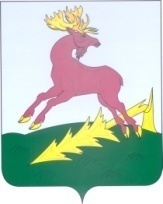 АЛЕКСЕЕВСК МУНИЦИПАЛЬ РАЙОНЫНЫҢ АЛЕКСЕЕВСК ШӘҺӘР ҖИРЛЕГЕ БАШКАРМА КОМИТЕТЫ ТАТАРСТАН РЕСПУБЛИКАСЫНаименование услуг Стоимость услуг (в руб.) 1. Оформление документов, необходимых для погребения 122,42. Предоставление и доставка гроба и других предметов, необходимых для погребения 3431,093. Перевозка тела (останков) умершего на кладбище 1101,974. Погребение (рытье могил и захоронение) 1469,34Всего 6124,86Наименование услуг Стоимость услуг (в руб.) 1. Оформление документов, необходимых для погребения 122,42. Облачение тела 1160,613. Предоставление и доставка гроба и других предметов, необходимых для погребения 2270,484. Перевозка тела (останков) умершего на кладбище 1101,975. Погребение (рытье могил и захоронение) 1469,34Всего 6124,86